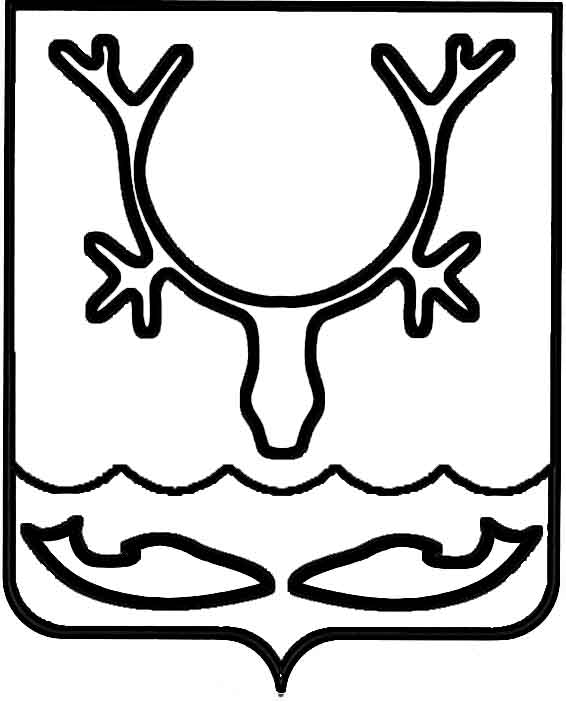 Администрация муниципального образования
"Городской округ "Город Нарьян-Мар"ПОСТАНОВЛЕНИЕВ соответствии с пунктом 13 Правил предоставления молодым семьям социальных выплат на приобретение (строительство) жилья и их использования 
в рамках реализации ведомственной целевой программы "Оказание государственной поддержки гражданам в обеспечении жильем и оплате жилищно-коммунальных услуг" государственной программы Российской Федерации "Обеспечение доступным 
и комфортным жильем и коммунальными услугами граждан Российской Федерации", утвержденных постановлением Правительства Российской Федерации от 17.12.2010 
№ 1050, приказом Министерства строительства и жилищно-коммунального хозяйства Российской Федерации от 26.02.2021 № 94/пр, государственной программой Ненецкого автономного округа "Обеспечение доступным и комфортным жильем 
и коммунальными услугами граждан, проживающих в Ненецком автономном округе", утвержденной постановлением Администрации Ненецкого автономного округа 
от 14.11.2013 № 415-п, приказом Департамента здравоохранения, труда и социальной защиты населения Ненецкого автономного округа от 07.05.2019 № 15 "Об утверждении Порядка формирования органом местного самоуправления списка молодых семей – участников мероприятий ведомственной целевой программы, изъявивших желание получить социальную выплату в планируемом году, и формы этого списка" Администрация муниципального образования "Городской округ "Город Нарьян-Мар"П О С Т А Н О В Л Я Е Т:1.	Определить норматив стоимости 1 кв.м. общей площади жилого помещения на 2022 год для предоставления социальных выплат молодым семьям 
на приобретение (строительство) жилья в размере 65 565,00 (Шестьдесят пять тысяч пятьсот шестьдесят пять) рублей 00 копеек.2.	Настоящее постановление вступает в силу после его официального опубликования.07.04.2021№432Об определении норматива стоимости             1 кв.м. общей площади жилого помещения на 2022 год для предоставления социальных выплат молодым семьям на приобретение (строительство) жилья Глава города Нарьян-Мара О.О. Белак